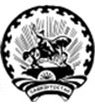 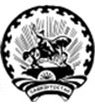 ТЕРРИТОРИАЛЬНАЯ ИЗБИРАТЕЛЬНАЯ                                                        БАШҠОРТОСТАН РЕСПУБЛИКАҺЫКОМИССИЯ ГОРОДСКОГО ОКРУГА ГОРОД                                                 СТӘРЛЕТАМАҠ ҠАЛАҺЫ ҠАЛА ОКРУГЫСТЕРЛИТАМАК РЕСПУБЛИКИ БАШКОРТОСТАН                                        ТЕРРИТОРИАЛЬ ҺАЙЛАУ КОМИССИЯҺЫР е ш е н и е1 июня 2023 года								№129/5-5 г.СтерлитамакО формировании участковой избирательной комиссии избирательного участка №645 городского округа город Стерлитамак Республики Башкортостан Рассмотрев предложения по кандидатурам для назначения в состав участковой  избирательной  комиссии избирательного участка №645 городского округа город Стерлитамак Республики Башкортостан, в соответствии со статьями 20, 22, 27 Федерального закона «Об основных гарантиях избирательных прав и права на участие в референдуме граждан Российской Федерации», статьями 18, 21, 26 Кодекса Республики Башкортостан о выборах, Методическими рекомендациями о порядке формирования территориальных, окружных и участковых избирательных комиссий, утвержденными постановлением Центральной избирательной комиссии Российской Федерации от 15 марта 2023 г. N 111/863-8, территориальная избирательная комиссия городского округа город Стерлитамак Республики Башкортостан р е ш и л а:1.Сформировать участковую избирательную комиссию избирательного участка №645 городского округа город Стерлитамак Республики Башкортостан со сроком полномочий пять лет, назначив в ее состав 16 членов участковой избирательной комиссии с правом решающего голоса лиц согласно прилагаемому списку.2. Направить выписку из настоящего решения в участковую избирательную комиссию избирательного участка №645 городского округа город Стерлитамак Республики Башкортостан.3.Разместить настоящее решение на сайте Центральной избирательной комиссии Республики Башкортостан.Председатель 								Е. В. СизовСекретарь							     	 Е.И. ЗагуменниковаПриложение К решению территориальнойизбирательной комиссии городского округа город СтерлитамакРеспублики Башкортостанот 1 июня 2023 г.№129/5-5 СПИСКИчленов участковой избирательной комиссии избирательного участка №645 городского округа город Стерлитамак Республики Башкортостан с правом решающего голосаКоличественный состав комиссии - 16 членовСрок полномочий пять лет № п/пФамилия, имя, отчество члена участковой избирательной комиссии с правом решающего голосаСубъект выдвиженияАбдуллина Айгуль Рашитовнасобрание избирателей по месту работыАбзалилова Гузель Рафисовнасобрание избирателей по месту работыАрсланова Анастасия НиколаевнаБАШКОРТОСТАНСКОЕ РЕГИОНАЛЬНОЕ ОТДЕЛЕНИЕ ПОЛИТИЧЕСКОЙ ПАРТИИ ЛДПР-ЛИБЕРАЛЬНО-ДЕМОКРАТИЧЕСКОЙ ПАРТИИ РОССИИБутрова Ирина Евгеньевнасобрание избирателей по месту работыГалеева Гульнура АсхатовнаРегиональное отделение политической партии "Российская партия пенсионеров за социальную справедливость" в Республике БашкортостанЕгорова Наталия ВитальевнаБашкортостанское региональное отделение Политической партии "Российская экологическая партия "Зеленые"Ефремова Светлана Евгеньевнасобрание избирателей по месту работыЗакиева Лиана Салаватовнасобрание избирателей по месту работыМалышева Ольга Викторовнасобрание избирателей по месту жительстваНазарова Розалина РафитовнаРЕГИОНАЛЬНОЕ ОТДЕЛЕНИЕ В РЕСПУБЛИКЕ БАШКОРТОСТАН ПОЛИТИЧЕСКОЙ ПАРТИИ "НОВЫЕ ЛЮДИ"Сайфутдинова Ирина ФагимовнаБашкортостанское региональное отделение Всероссийской политической партии "ЕДИНАЯ РОССИЯ"Синельникова Лилия АлексеевнаРегиональное отделение Социалистической политической партии "СПРАВЕДЛИВАЯ РОССИЯ – ПАТРИОТЫ – ЗА ПРАВДУ" в Республике БашкортостанТрофимова Тамара Андреевнасобрание избирателей по месту работыУсманова Ирина Сергеевнасобрание избирателей по месту работыХисамов Ринат Закиевичсобрание избирателей по месту работыЩербакова Лариса МазитовнаБАШКИРСКОЕ РЕСПУБЛИКАНСКОЕ ОТДЕЛЕНИЕ политической партии "КОММУНИСТИЧЕСКАЯ ПАРТИЯ РОССИЙСКОЙ ФЕДЕРАЦИИ"